SLUCHOVÉ ÚSTROJÍ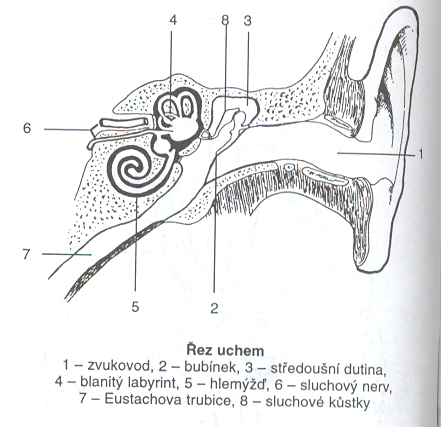 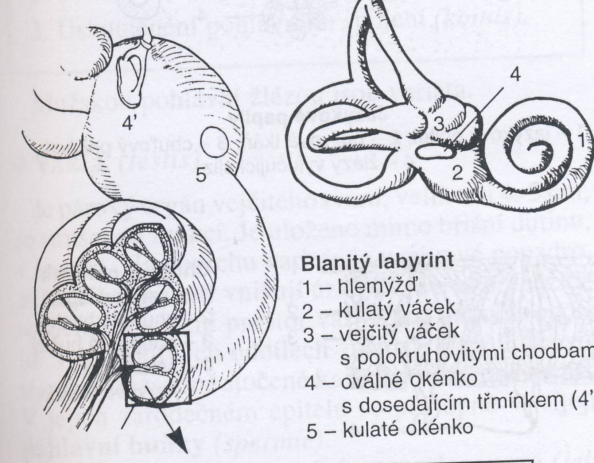 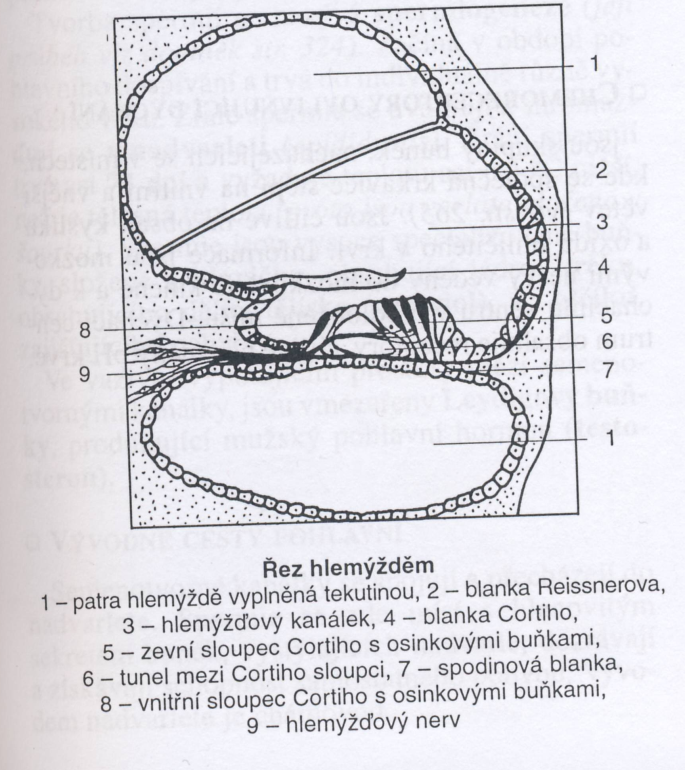 